История возникновения первого телефона  доверия.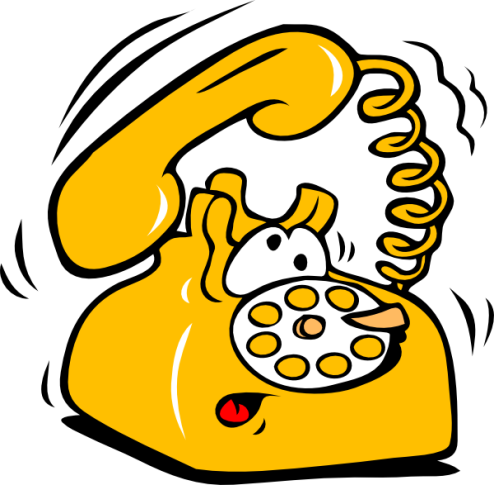 Первый телефон доверия появился в 1953 году. Англичанин Чад Вара напечатал в газете свой номер телефона и предложил звонить людям в любое время, если в их жизни возникают сложности. Несколько дней он справлялся с хлынувшими обращениями сам. Главное, что он понял за это время, – все звонившие, прежде всего, нуждались в дружеской помощи. Вскоре он пришел к выводу, что в одиночку ему с этим делом не справиться, и стал искать добровольных помощников. Сейчас в мире существует целая сеть служб экстренной помощи по телефону. Помощь оказывается бесплатно, анонимно (никому не сообщается, кто звонил и зачем). Вскоре вслед за взрослыми телефонами доверия стали организовывать телефоны доверия для детей.По каким вопросам можно обращаться на телефон доверия?Когда не знаешь, как вести себя в тех или иных ситуациях.Произошел конфликт с кем-то из старших или друзей. В связи с этим тревога не покидает тебя.В школе проблема с учителями. Как избавиться от алкогольной, табачной или наркотической зависимости. Когда больше не хочется никого видеть и ни с кем общаться.Для чего нужен телефон доверия?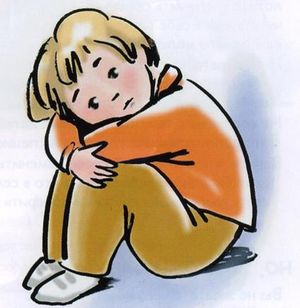 В жизни много вопросов и трудностей. Каждый может попасть в ситуацию, когда ему будет нужна помощь. В этот момент важно быть услышанным! И это очень важно! Телефон доверия – это служба, куда может анонимно обратиться абсолютно любой человек, чтобы обсудить отношения с друзьями, близкими, семейные и школьные отношения. При звонке на этот номер в любом населенном пункте Российской Федерации со стационарных или мобильных телефонов дети, и их родители могут получить экстренную психологическую помощь, которая оказывается специалистами действующих региональных служб, подключенных к единому общероссийскому номеру.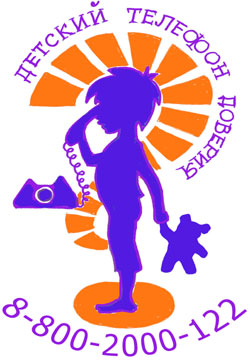 Как устроен телефон доверия?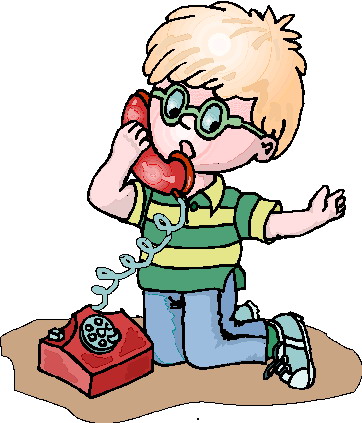 Помощь на телефоне доверия всегда анонимна.Как позвонивший, так и консультант, могут не сообщать свою фамилию, адрес и другие данные. Достаточно просто назвать свое или вымышленное имя для удобства общения.Секретность и бесплатность – два основных принципа работы детского телефона доверия. Это означает, что можно получить психологическую помощь анонимно и бесплатно. Тайна обращения гарантируется. Звонок бесплатный с любого вида телефона."Ты не один, мы вместе"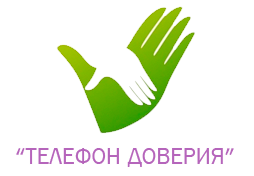 